Dakota Cavanaugh9/20/18Elementary Unit 6 Songs and AnalysesSong Title: Great Big House in New OrleansTone Set: F G A C D/ DRM SL (Transposed from D to F for Lesson)Range: F4 – D5Rhythm Set: Two eighth notes, quarter notesForm: ABABMelody: F pentatonic, solidifies the adding of re, and before that, do. Rhythm: 2 eighth notes review, and usage of ties.                                                                                                                                                                                                        Other: Other verses can begin talk about strophic forms and repeated ideas. F and G pentatonic    focus.     Other info: Sail Away book, Page #17, Song #19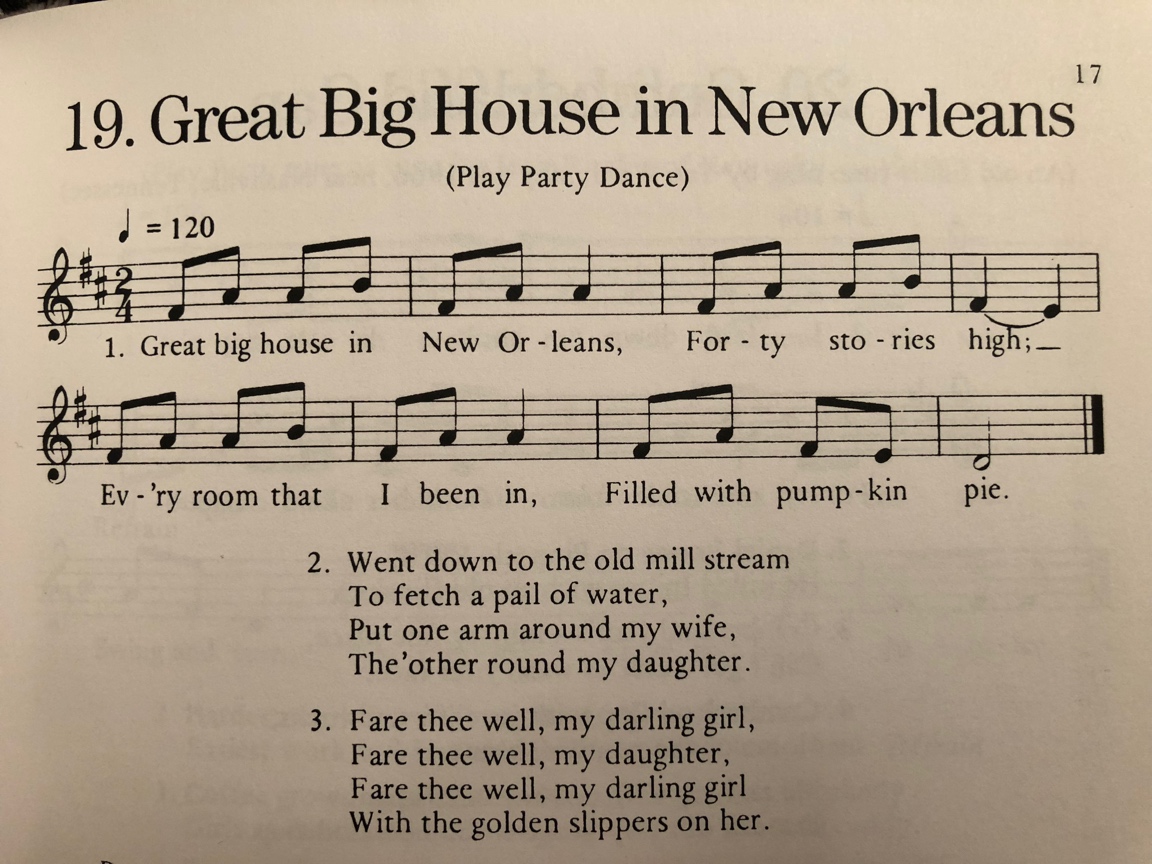 Song Title: Here Comes a BluebirdTone Set: G A B D E/ DRM SL (Transposed from D to G for lesson)Range: G4 – E5Rhythm Set: Two eighth notes, quarter notes, quarter restForm: ABA’BMelody: G pentatonic, stepwise motion (mi, re, do) adds in re and do pitches. Rhythm: Multiple eighth notes in a row, review of quarter rests. Other: Has game associated, could be used with dalcroze/eurythmics style lesson. F and G pentatonic unit. Other Info: Kodaly Center Online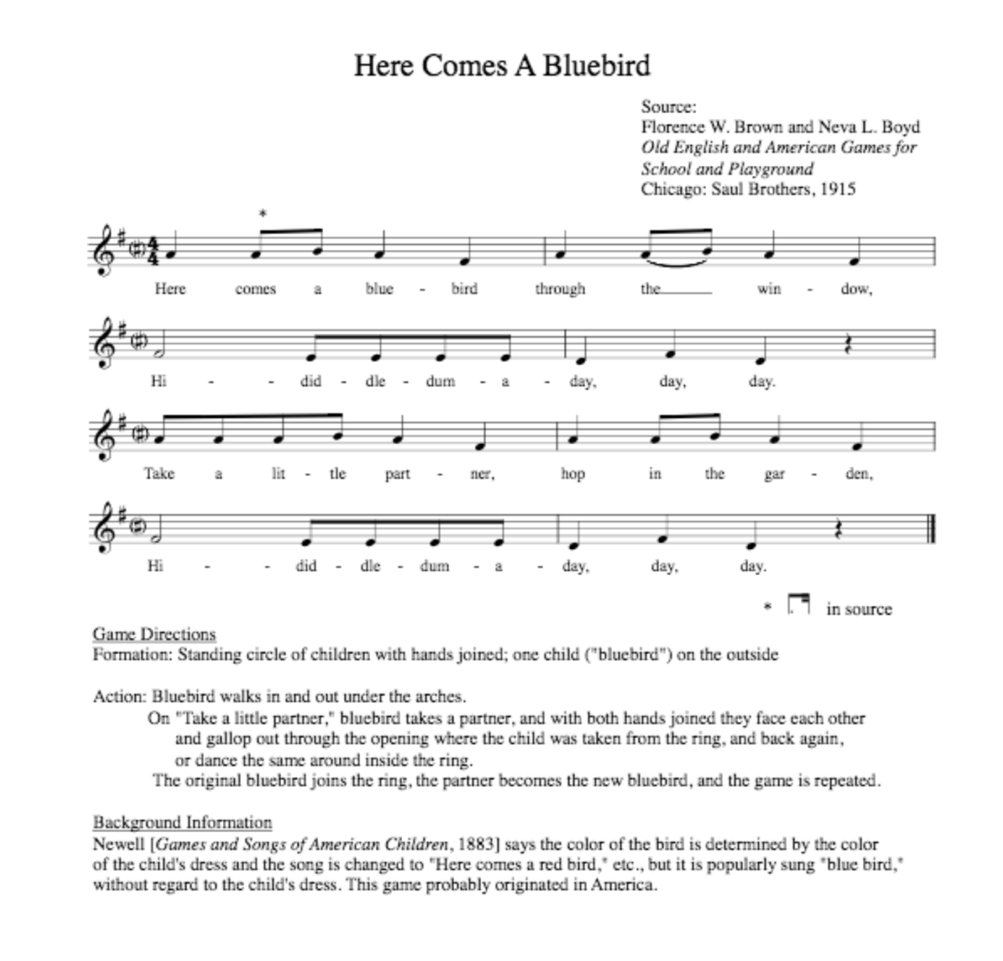 Song Title: Knock the CymbalsTone Set: F G A C D/ DRM SL (Transposed from D to F for lesson)Range: F4 – D5Rhythm Set: Dotted Eighth and Sixteenth, Two eighth notes, quarter notes, half notesForm: ABACMelody: F pentatonic, outlining tonic major triads, skip further than minor 3rd (perfect fourth)Rhythm: Introduction/Review of Dotted Eighth and Sixteenth rhythm, review half noteOther: Has associated game to play for movement, F and G pentatonic UnitOther Info: Kodaly Center Online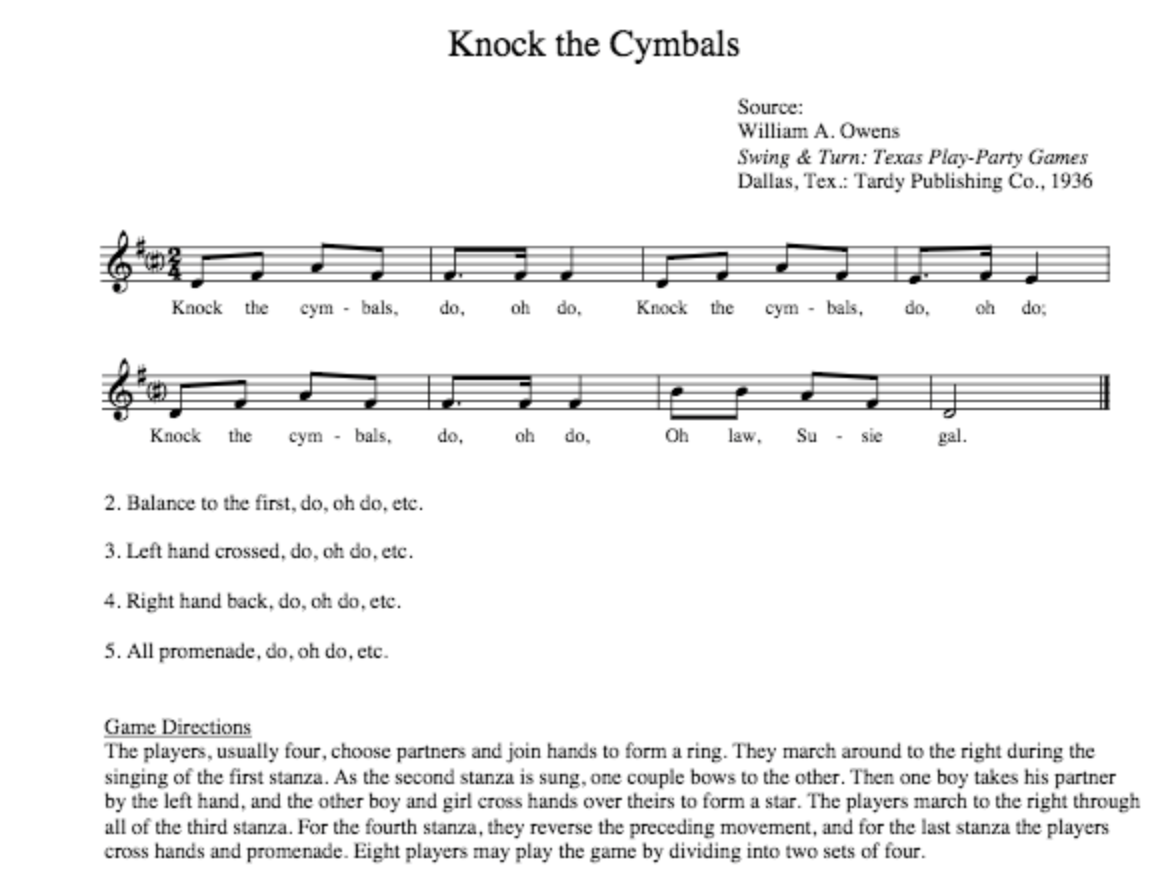 Song Title: Star Light, Star BrightTone Set: G A B D E/ DRM SL (transposed from D to G for lesson)Range: G4 – E5Rhythm Set: two eighths, quarter notesForm: AABBMelody: Review mi, sol, la, addition of re and do. Rhythm: Consecutive eighth notes on changing pitches, review two eighthsOther: F and G pentatonicOther Info: Kodaly Center Online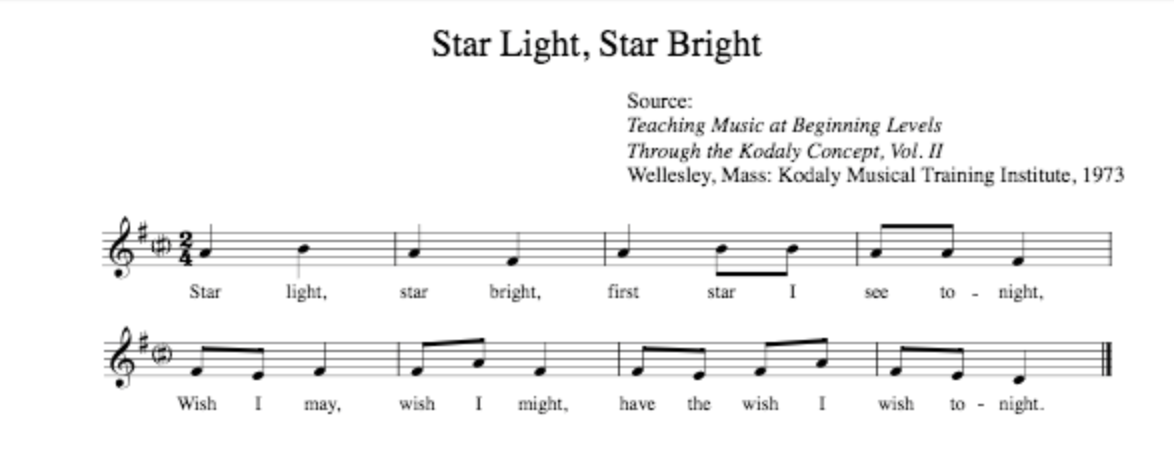 Song Title: Wall FlowersTone Set: G A B D E/ DRM SL (transposed from D to G for lesson)Range: G4 – E5Rhythm Set: Dotted Eighth and Sixteenth, two eighth notes, quarter notes, half notesForm: AA’BB’Melody: Outlining tonic triad, stepwise motion to do (review intro. of re and do)Rhythm: Introduction/Review of Dotted Eighth and Sixteenth notes, continuous eighths. Other: Game included with song, F and G pentatonic UnitOther Info: Kodaly Center Online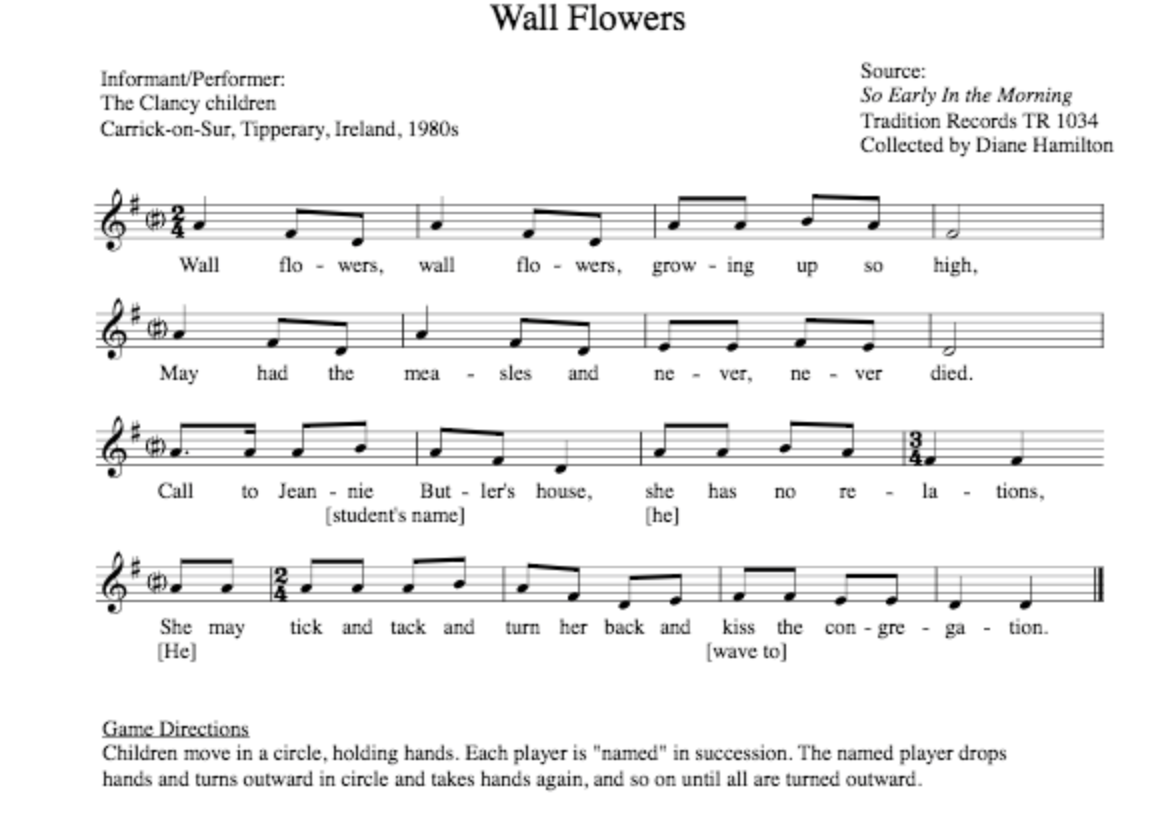 Song Title: Al Citron (World Music Song)Tone Set: C F G A/ S DRM (Transposed from Eb to F for lesson)Range: C4 – A4Rhythm Set: Dotted Quarter and one eighth, two eighths, quarter noteForm: AA’Melody: Low sol, review re and doRhythm: Introduce dotted quarter and eighth note, review two eighthsOther: F and G Pentatonic, Game comes with song. Mexican originsOther Info: Kodaly Center Online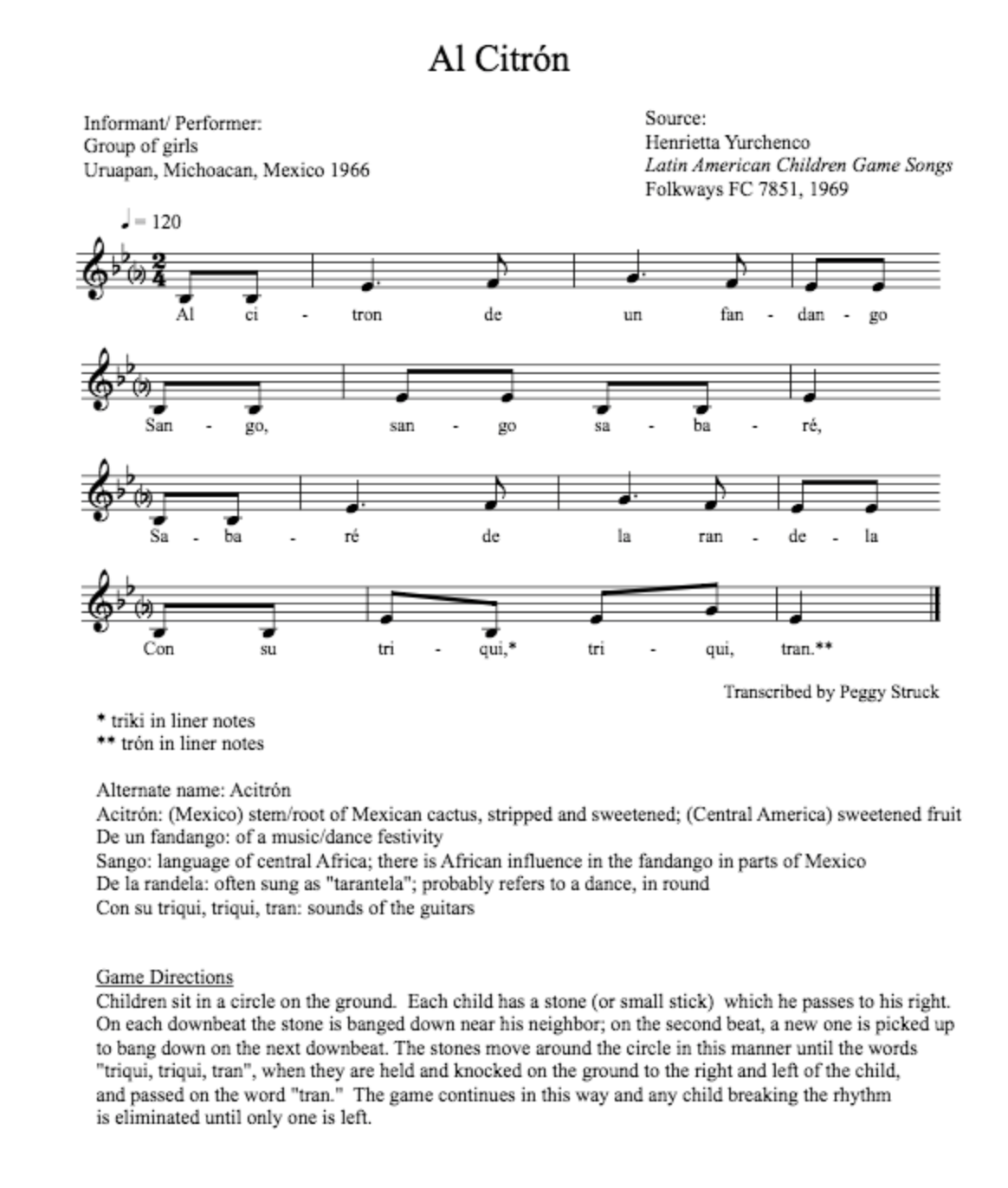 